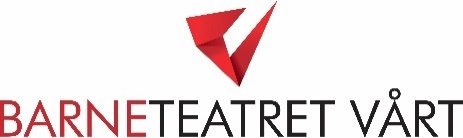 Goodbye Kitty 
Lærerveiledning 
Bruk veilederen og oppgavene som et hjelpemiddel til å sette i gang tanker og åpne opp for ulike meninger og refleksjoner hos elevene i klassen før og etter forestillingen. Både forarbeidet og etterarbeidet krever åpen dialog og at det legges til rette for å sette ord på følelser, tanker og meninger om temaet kjønn og identitet. Det refleksjonsarbeidet som skjer i elevene underveis er viktigere enn det konkrete resultatet elevene sitter igjen med etter de ulike oppgavene. Utviklingen av egen identitet og selvfølelse skjer gradvis, og i møtet med andres oppfatning og meninger. La dette være ett steg på veien.Hilsen til deg som lærerFor oss er teatret en måte å være sammen på. Vi vil invitere dere voksne til å oppleve forestillingen sammen med barna. La elevene være med, og gi dem plass til å reagere. Dere kan være med på å vise barna hvordan de kan oppleve forestillingen. Her er det rom for latter, dansing, engasjement og reaksjoner! Noen ganger opplever vi at barn snakker fordi de sammen har behov for å bekrefte sin egen opplevelse av kunsten. Dette er det også rom for i forestillingen. Vi er vertskap og tar hånd om publikum. Bare om dere opplever at noen boikotter forestillingen ber vi dere gripe inn. Vi håper dere vil ha like mye glede av forestillingen som barna! God fornøyelse!Beste hilsen REBEKKA/HUY, Barneteatret Vårt og ensemblet.Forestillingens tema i sammenheng med undervisning:I fagplanen for samfunnsfag er det satt opp følgende mål etter 7.årstrinn: Elevene skal kunnesamtale om kjærlighet og respekt, variasjon i seksuell orientering og samliv og familie, og diskutere konsekvenser av manglende respekt for ulikhetbeskrive roller i egen hverdag og undersøke og samtale om forventninger som knytter seg til disse rollenegi eksempler på hvordan kjønnsroller og seksualitet blir framstilt i ulike medier, og diskutere de ulike forventningene det kan skapeFORARBEID:Praktisk tilrettelegging: samle inn blader, aviser, reklame. Gjør klart utsyr: sakser, limstifter, A3 ark. Elevoppgaver til utdeling (sendes til skolen ferdig opptrykt til antall påmeldte elever).
Total tidsramme: 45- 90 min.
Forarbeidet består av to deler og to oppgaver:Innblikk i forestillingen og temaet: Les teksten under til elevene før forarbeidet begynner.Mer info om forestillingen finner du på www.teatretvart.no Der vil det også komme en videotrailer til forestillingen i forkant av premieren 4. november.Regissører og skuespillere ønsker velkommen til forestillingenVelkommen til Goodbye Kitty! Vi gleder oss til å invitere dere inn til fest! Med forestillingen Goodbye Kitty ønsker vi å gå til kamp mot rosa- og superhelt-tyranniet i skolegårdene. Ved å møte og omfavne popkulturen som barn og unge ser til daglig, vil vi snakke om identitet, om å være gutt eller jente, om å være normal eller ikke (og hva er egentlig normalt?), om å høre til, om hvem som har makt og hvem som ikke har makt, - og om hvordan samfunnet fungerer. Vi vil si farvel til normal og unormal, til alt vi må være, skal være og burde være, - vi vil feire alle de nye mulighetene som oppstår når du tar farvel.Med forestillingen ønsker vi å skape nysgjerrighet, åpne sinnet, se nærmere på̊ hvem vi er, undre, minnes, tilbringe tid sammen og se for oss hvordan vi vil at ting skal være. Kravene om å passe inn styrer oss i stor grad - også når vi er barn. Den graden av frihet vi gir andre, påvirker den friheten vi selv har til å velge vårt eget liv. Og motsatt vil alle grensene vi setter, hindre oss i vår utvikling og i hvordan vi velger å være et menneske.Hilsen Rebekka (regissør), Huy (regissør), Chrisander (scenograf, kostymedesign, lysdesign), Rakel (komponist og utøver), Ellen (skuespiller), Lars (skuespiller) og Magnus (danser/skuespiller).Oppgave 1: Del ut elevoppgavene (de er tilsendt skolen på forhånd, ferdig opptrykt til påmeldt antall elever). Oppgave 1 skal gjennomføres raskt, og uten at elevene diskuterer seg i mellom. Målet er å sette i gang noen tanker om hvordan de fordeler ord og aktiviteter i forhold til kjønn. Diskusjonen om ordene og tankene elevene fikk underveis kan gjerne gjøres kort, slik at de tar dette med seg i neste oppgave når de skal jobbe i grupper.Oppgave 2: Collage med tema gutt/ jente.Sett elevene sammen i grupper, helst med begge kjønn representert. En god gruppestørrelse kan være 4 til 5 elever. Materiell som blader, aviser, reklame bør samles inn i en god mengde på forhånd. Bildemateriell og utstyr som sakser, limstifter og A3 ark fordeles på gruppene. Ved behov/ ønske kan elevene også bruke internett og skrive ut bilder. Det kan føre til større tidsbruk, men også større utvalg av materiale og ta inn elevenes egne erfaringer på digitale arenaer. Sett av noe tid til samtale og refleksjon og heng opp collagene slik at elevene kan se dem frem til de skal oppleve forestillingen.Etterarbeid: Praktisk tilrettelegging: Gjøre klart utstyr: Blader, magasiner, aviser, reklame, internett og skriver. Maling og pensler, glitter, lim stift, farga ark, sakser, tusjer og fargeblyanter. Mal til maske (vedlagt elevoppgaven, sendes til skolen ferdig opptrykt til antall påmeldte elever).
Tidsramme: 45 - 90 minutt.
Etterarbeidet består av en oppgave.Etter at elevene har sett forestillingen er det rom for å stille spørsmål og reflektere rundt temaet og gi utrykk for nye tanker og meninger. Målet med oppgaven er her å la elevene på en enkel måte tenke og lage noe som viser at det kan være en forskjell på innside/ utside: hva gjør vi for å tilpasse oss omgivelsenes forventninger hjemme, på skolen, på fritida? Sammen med venner, og sammen med familien? Hvem ville de vært om de hadde 100% frihet til å velge selv? Dette arbeidet kan for mange være utfordrende, og her er det viktig å gi eksempler og snakke om forestillingen før det praktiske arbeidet begynner. Still spørsmål, og la det være rom for ulike meninger og undring. Hvorfor er rosa blitt en jentefarge? Kan gutter like det samme som jenter? Snakk om farger, materialer og bilder som symboler med mening og innhold.I dette arbeidet kan det også hende at noen ikke ønsker å vise frem hva som er på innsiden, og det må være greit. Dette er ikke et arbeid som trenger å stilles ut, men en tankeprosess som de kan ta med seg hjem og tenke videre rundt.Utstyr:	Blader, magasiner, aviser, reklame, internett og skriver. Maling og pensler, glitter, lim stift, farga ark, sakser, tusjer og fargeblyanter. Mal for maske. Info til læreren:Ressurser på nett:Barne-, ungdoms- og familiedirektoratet har en egen side om LHBT og skole som har mange fine tips og råd i skolesammenheng:
https://www.bufdir.no/lhbt/Inkluderende_praksis_Tips_og_rad/LHBT__skole__sant/FRI har bistått i arbeidet med forestillingen og har fine nettsider som kan være gode å bruke både for lærere og hvis noen elever/foreldre vil søke mer informasjon: https://foreningenfri.no/ Til orientering - evaluering:Vi sender deg en kort evaluering på epost i etterkant av besøket (du skal altså ikke svare nå). Her er spørsmålene: Hva gjorde inntrykk på elevene i teaterforestillingen? Er det ellers noe elevene har kommentert i forhold til teaterbesøket som du syns Teatret Vårt bør få tilbakemelding om?   Har du som lærer tilbakemelding på hvordan forarbeidet til elevene fungerte?   Har du som lærer tilbakemelding på hvordan lærerveiledningen fungerte?   Har du som lærer tilbakemelding på hvordan selve teaterbesøket fungerte?   Andre tilbakemeldinger?